Minute Book Page 18356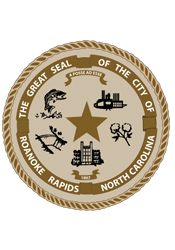 A special meeting of the City Council of the City of Roanoke Rapids was held on Tuesday, May 31, 2016 at 5:15 p.m. in the Council Chambers at the Lloyd Andrews City Meeting Hall.Present:	Emery G. Doughtie, Mayor		Ernest C. Bobbitt)		Suetta S. Scarbrough)		Carol H. Cowen)		Wayne Smith)		Joseph Scherer, MPA, MS, City Manager		Lisa B. Vincent, MMC, NCCMC, City Clerk		Leigh Etheridge, Finance Director		Kathy Kearney, Deputy City Clerk/Human Resources Manager		Kelly Lasky, Planning & Development Director		Larry Chalker, Public Works Director		John Simeon, Parks & Recreation Director		Stacy Coggins, Fire Chief		Christina Caudle, Main Street Director		Chuck Hasty, Police Chief		Andy Jackson, Deputy Police ChiefAbsent:	Gilbert Chichester, City AttorneyMayor Doughtie called the meeting to order and opened the meeting with prayer.Presentation of Proposed FY 2016 - 2017 BudgetCity Manager Scherer presented a hard copy of the proposed draft budget for FY 2016 – 2017 and reviewed the following with Council:City Manager’s Budget MessageFY 2016 - 2017Mayor Doughtie and Members of the Roanoke Rapids City Council:Minute Book Page 18357May 31, 2016 Special MeetingIn accordance with the NC Local Government Budget & Fiscal Control Act, the recommended budget for FY 2016 - 2017 is presented for your consideration.  The budget document represents balanced revenues and expenditures.  Achieving a balanced budget remains a challenge to provide effective services to our citizens.The General Fund operating budget includes revenues and expenditures each totaling $16,525,626.The property tax rate is recommended to remain at the rate of $.651/$100 of valuation.Summary of RecommendationsI am recommending the following actions for the FY 2016 - 2017 Budget:Current full-time employees are 142.  I am recommending adding 1 new personnel in the Planning & Development Department and 3 new personnel in the Public Works Department.Funding for employee benefits at the current level.The property tax rate remains at the rate of $.651/$100 of valuation.The FY 2016 - 2017 Budget allows the City to continue to provide quality services at the minimum acceptable levels.Requires using $611,000 in installment financing and $660,000 fund balance.Economic OutlookThe State’s economy is at its strongest since the recession ended over 6 years ago, yet the pace of growth here at home remains below average.  We anticipate the economy to continue on a slow and steady path, as we did last year.  Little change in this scenario is expected over the next 12 months.The national economy seems positioned for stable growth, the risks of small economic shocks curtailing the economy’s progress have been greatly reduced.Recession Probabilities remain below 20%.For North Carolina, key economic indicators include Employment, Total Personal Income and Retail Sales, all of which are growing within the bounds expected in their revenue forecast.Greatest economic risks continue to come from a global economic downturn as well as other international risks, such as the ongoing volatility in the Middle East and the stability of the Chinese economy, along with the uncertainty, anticipation and expectations associated with a newly elected President.Inflation has been minimal with low gas prices and stagnant wage growth.  Inflation rates are not expected to reach or surpass 2% until 2017.Roanoke Rapids unemployment rate as of March 2016 was 8.4%, a decrease of .1% compared to March 2015.  The State rate was 5.5% as of March 2016.Consumer confidence continued on its sideways path, posting a slight decline in April, following a modest gain in March.  Consumers’ assessment of current conditions improved, suggesting no slowing in economic growth.  However, their expectations regarding the short-term have moderated, suggesting they do not Minute Book Page 18358May 31, 2016 Special Meetingforesee any pickup in momentum.  (Consumer Confidence Index)The annual budgets produced during the past few years had required a very careful approach to revenues.  This resulted in continued major deferments of maintenance items and severely reduced capital spending.This year’s budget attempts to address some of the more critical needs in infrastructure maintenance and capital items.Note:  Budget & Economic Data Chart not shown but included in hard copy on file in the City Clerk’s Office.Revenue - Major SourcesAd Valorem (Property Tax)Sales TaxUtility Franchise TaxPowell BillSolid Waste User FeesAd Valorem (Property Tax)City’s primary source of revenue49% of total General Fund BudgetProjected 2016 Tax Levy:  $7,660,503Tax Rates and Prior Year Budgeted Amounts are listed below:(receipts for FY 2016 are based on a 98% collection rate)Sales Tax RevenuesCity’s second largest source of revenue19.2% of total General Fund BudgetProposed sales tax revenues for FY 2016 - 2017 totals $2,954,9073.75% increase compared to FY 2015 - 2016 appropriationAppropriated Sales Tax Revenues are listed below:Minute Book Page 18359May 31, 2016 Special MeetingUtility Franchise TaxCity’s third major source of revenue8.06% of total General Fund BudgetWe project this revenue source to increase based on year-to-date actual revenue collected during FY 2015 - 2016Proposed franchise tax revenues for FY 2016 - 2017 totals $1,320,569Appropriated Revenues for Utility Franchise TaxesPowell Bill FundsCity’s fourth major source of revenue3.21% of total General Fund BudgetProposed Powell Bill funds for FY 2016 - 2017 totals $463,891Powell Bill is calculated using population plus street milesAppropriated Revenues for Powell Bill FundsSolid Waste FeesSolid waste user fees are the fifth largest source of revenueThese fees are designated to cover the actual cost of providing this serviceWe are recommending no increase in solid waste user feesThe calculation for this fee is as follows:  solid waste/refuse budget, debt service and administrative costSolid Waste FeesDepartmental SummaryNote:  Pie Chart of Departmental Summary of the General Fund Operating Budget not shown but included in hard copy on file in the City Clerk’s Office.Minute Book Page 18360May 31, 2016 Special Meeting            Departmental Summary – General Fund Operating  (Please note that this total does not include transfers to the Roanoke Rapids Theatre)Personnel & Employee BenefitsPersonnelWe currently have 142 full-time employeesPolice and Fire report minimal vacanciesRecommending a 2% raise for all employeesEmployee Benefit PackageDebt Service							TOTAL			INTEREST	ANNUAL	ANNUAL	ANNUAL	ANNUAL	CURRENT	YEARS	DEBT		RATE	PRINCIPAL	INTEREST	FEES	PAYMENT	BALANCE	OUTSTANDING	Public Works-Rear Loading	Trash Truck (BB&T)	1.790%	$  33,738.72	$  1,748.79		$  35,487.51	$     97,697.90	     3	annual	11/16/2016	Police Department-13 Crown	Vics (BB&T)		2.360%	$  68,982.66	$  8,533.34		$  77,516.00	$     149,711.61	     2	annual	2/28/2016	Fire Ladder Truck (Sun	Trust Bank)		1.385%	$   93,377.37	$  6,648.01		$100,025.38	$   480,000.00	     4	annual	4/26/2018	Police Department-Vehicles	(First Citizens Bank)	1.850%	$  29,951.12	$  2,874.90		$  32,826.02	$    155,400.00	     5	annual	7/19/2018	Neighborhood Resource	Center (First Citizens Bank)	2.150%	$  20,475.67	$  3,798.54		$  24,274.21	$    176,676.25	     7	annual	8/30/2021	Fire Station #2 (First	Citizens Bank)		3.000%	$  55,521.30	$39,000.00		$ 94,521.30	$1,300,000.00	     17	annual	8/30/2031		Subtotal		$302,046.84	$62,603.58	$                 -	$364,650.42	$2,359,485.76		Grand Total		$302,046.84	$62,603.58	$                 -	$364,650.42	$2,359,485.76Minute Book Page 18361May 31, 2016 Special Meeting	Economic Development 	Project (Theatre) Current FY	5.51%	$820,000.00	$988,769.52	$    1,515.00	$1,810,284.52	$17,375,000.00	     14	Revenue Fund	       7/1/2027		TOTAL DEBT SERVICE	$1,122,046.84	$1,051,373.10	$    1,515.00	$2,174,934.94	$19,734,485.76*Principal Balance $17,375,000.00 after July 1st payment of $820,000Community ContributionsOutside Agency RequestsIn ClosingWe will continue to strive to present a recommended Annual Budget that is balanced, protects the investments made in the past, fosters a work environment that ensures the safety of those who serve the City, and provides for services as economically and efficiently as possible.Respected citizens, outside agencies and City departments requested substantial new and additional funding for a variety of programs and services.  Many of the requests were reasonable, yet the available dollars to help everyone were very limited.  As such, most were not included in my recommended budget.Joseph Scherer, City ManagerWhat’s Next?Public Hearing		5:15 p.m., June 14, 2016		Lloyd Andrews City Meeting HallAdoption of the FY 2016 - 2017 Budget		5:15 p.m., June 21, 2016		Lloyd Andrews City Meeting HallAvailability of Proposed BudgetThe proposed budget will be available online at the City of Roanoke Rapids website on Wednesday, June 1, 2016.A detailed copy of the proposed budget is available in the City Clerk’s Office for public inspection.City Manager Scherer pointed out that as of this afternoon, we were able to finalize the health insurance package.  He stated we will still have the 11% increase but we were able to keep the increase for dependent coverage at a minimum.  Minute Book Page 18362May 31, 2016 Special MeetingCouncilman Smith asked about the minimum.City Manager Scherer quoted the following figures provided this afternoon:Human Resources Manager Kearney pointed out that only three employees carry family coverage.Councilman Smith asked how much they are paying now.Human Resources Manager Kearney stated $816.00 per month for family coverage; $512.00 per month for employee/spouse coverage and $275.00 per month for employee/children.City Manager Scherer pointed out that the numbers are better than what we started out with.Mayor Doughtie asked which two debt service payments will be paid off this coming year.City Manager Scherer stated the Crown Vic police vehicles were paid off back in February and the trash truck will be paid off this coming November.  He stated about $100,000 will be coming off but it will be replaced with the $611,000 proposed to be financed in the upcoming budget.Mayor Doughtie stated he knows very little about health insurance but it seems that those being affected by the increase could choose the option of only employee coverage which is paid by the City and then get dependent coverage from an outside source that may be cheaper.City Manager Scherer stated Human Resources Manager Kearney will be going to each department and offering them the opportunity to go to Mr. Hux to discuss other options.Mayor Doughtie stated we need to stress to our insurance provider that he provide our employees the information needed to make a well informed decision.Minute Book Page 18363May 31, 2016 Special MeetingCouncilman Smith stated we have only three employees with the family coverage.Human Resources Manager Kearney stated that is correct.  She stated we have five employees that have the employee/spouse coverage.Mayor Pro Tem Ferebee stated this may be because they found coverage at a more economical cost elsewhere.Human Resources Manager Kearney stated sometimes the spouses may have coverage where they work that is cheaper.Councilman Smith stated it is probably too late to do anything this year but this bringing us the rates at the last minute is not acceptable.  He stated we need to have this information earlier so our employees will have time to make decisions.  He stated we need to put our foot down on this deadline for providing us the rates.  Councilman Smith stated we received the final information on rates today and that is ridiculous.  City Manager Scherer stated we will start the process earlier next year and bid it out.  He asked that Council members feel free to call him or the department heads if they have questions about the budget.Mayor Pro Tem Ferebee asked about the percentage of fund balance if we use the $600,000 as proposed.City Manager Scherer stated it will bring it down to around 20%.Councilman Smith asked if this includes the $500,000 from last year.City Manager Scherer stated no—just this year.Mayor Doughtie asked if we will use all of the $500,000 from last year.City Manager Scherer stated he hopes not but we still have one month remaining in this fiscal year.Motion was made by Councilman Bobbitt, seconded by Councilman Smith and unanimously carried to schedule the public hearing on the proposed FY 2016 – 2017 Budget for the June 14, 2016 City Council meeting.Minute Book Page 18364May 31, 2016 Special MeetingCouncilman Smith asked what would happen if we decided to wait another week to consider adoption of the budget.City Manager Scherer stated we cannot go past June 30.  He stated we are required to have a balanced budget in place by July 1.Councilman Smith asked what would happen if we do not adopt a budget by that time.Finance Director Etheridge stated we will not be able to encumber funds and operate.There being no further business, motion was made by Councilwoman Scarbrough, seconded by Councilman Bobbitt and unanimously carried to adjourn.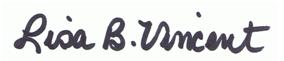    6/14/201620102011201220132014201520160.6240.5740.6240.6240.6240.6240.6516,796,7986,768,4856,862,7536,977,2756,872,8717,332,3717,660,50320112012201320142015201620171,804,2172,070,1131,938,6322,005,8942,090,5412,817,6002,954,90720112012201320142015201620171,176,1671,113,5821,229,6311,200,0001,200,0001,200,0001,320,5692011201220132014201520162017464,734458,877467,824473,244475,217470,060463,891Fiscal YearSolid Waste Fee2016 – 2017$204.502015 – 2016$204.502014 – 2015$204.502013 – 2014$199.252012 – 2013$199.252011 – 2012$188.592010 – 2011$188.59DepartmentAmountGeneral Government$   3,305,698.00Fire$   1,759,475.00Parks & Recreation$   1,865,056.00Planning$      494,253.00Police$   3,049,205.00Public Works$   3,646,801.00Total Fund Summary$14,120,488.002007200820092010201120122013201420152016165158139139134134134141142142Benefit Annual CostGroup Health Insurance$1,357,414  (11% increase)Dental$     51,000Life Insurance$       7,800Longevity$     96,600Christmas Bonus$     37,500Employee’s Assistance Program$       3,616Health Reimbursement Account$     60,000 ($2,000 towards deductible)3% 401k Employer Match$     81,885AgencyAmountStatusBeautification Committee$    1,500.00FundedRoanoke Valley Rescue Squad$  17,000.00FundedHalifax-Northampton Regional Airport$  25,000.00FundedType of Coverage Amount of IncreaseEmployee/Children$34.00 per monthEmployee/Spouse$53.00 per monthFamily$77.00 per month